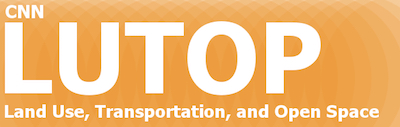 Draft CNN LUTOP MEETING AGENDACentral Northeast Neighbors Land Use,  Transportation, and Open Space CommitteeChair:Doug Fasching-Staff:Sandra Lefrancois-Interns: Tay Stone, Erik Memmott MEETING DATE/TIME:                                                                   LOCATION:	Thursday, Nov. 9, 2017 6:30 p.m. to 8:30 p.m.		CNN community room, 4415 ne 87TH 1. Welcome / Doug & all present (introduce PBOT Workshop)                                                                              		                	                                                     	                  		         2. PBOT Sandy Blvd. Workshop/ Zef Wagner, Transportation Planner		         and Francesca Patricolo, Public Involvement Specialist & all present                                                                                                 Sandy is the one diagonal street and it carries a lot of modes of transportation (major city traffic street, major transit priority, major truck street, city bikeway, civic main street (lots of businesses along the street, lots of needs for access and parking, etc. street doesn’t serve just as a transportation street, it’s a center), it’s on the high crash network and fairly high with motor vehicle and pedestrian fatalities/risk). There’s an enhanced transit corridors plan in partnership with TriMet to make transit faster. Sandy is among the worst streets for bus reliability. On the growth side, comp plan has designated this as a major mixed use corridor. It’s going to continue to get more dense. Transportation system plan has recognized that it needs a lot of improvement  sandy Blvd. corridor improvements, Phase 2  pretty vague and needs more direction to go from visionary to high level policy implementation. Next steps: use this information to help with the Metro grant process but PBOT staff won’t reach out again until funding is secured. These ideas will be further refined once/if funding is solidified for the planning process.Question asked by PBOT after the group discussions and comments were placed on sticky wall:What transportation issues or needs would you want to be addressed in the Sandy Plan? Ideas-Safety for vulnerable road users (cyclists, transit users, pedestrians)Improve traffic flow and transit flowMaintain parking, safe parking, changing up the parking system to accommodate a buffered cycle track of some sortCompromiseMotor vehicle speed concernsDave Ganslein: Not everyone is for this improvement idea. Wanting to keep the street a car-centric streetConcern for increased congestion and slowing down of trafficPBOT took the comments on sticky wall back for their intern to compile.3. Review and approve Draft Sept. meeting minutes/ Doug & all present  Meeting minutes approved.4. NE district planner report/ Nan Stark, NE District Liaison, Bureau of Planning and   Sustainability        		     	    					                                                                   The City is still working on the Residential Infill Project and have gone to some Open Houses. Met with Cully Land Use committee because of some specific issues in Cully. The team is going to meet with Roseway at their meeting soon. The city intentionally didn’t offer to go to neighborhood associations because of capacity issues but the open houses have been well attended, including CNN. Roseway has more lots that will be changed by the policy. They’re trying to give people more information and opportunity for input. You now have until Nov. 30th to provide your input for RIP.Still working on the Map Refinement Project. Did some tweaks for the Comp Plan Map on places where they found mistakes, testimony came too late in the adoption process but they kept track of those requests. Got some requests for non-profit housing folks for up-zoning. Not too controversial. Doug asked-Did recommendations from CNN have any impact with the RIP committee? Nan says that there was a lot of input from neighborhood organizations and she believes all of those comments were digested and distilled into what became the product that they have put out at this point. It’s going to continue to be refined though. -Just want to make sure that CNN’s efforts are heard and valued. Individual neighborhoods are encouraged to put in their own testimony individually.Questions: Ed-with the ADUs, it’s one property with a property owner and you can get bonus units for 80% or less median family income? Where are the checks to prevent the owners suddenly lives in Fiji and they jack the rent to 125% 2 years from now? Concerned that it’s going to address AirBnB issues since there’s no regulations to address these concerns.Nan: Housing bureau is part of this process and they are the ones putting together the legal agreements that are binding. There will be checks and balances like there are where any kind of situation where someone is breaking a contract, not getting a permit, etc. Sandra: In January, would LUTOP like to host the Housing Bureau to meet? -all present, yes.Question: Why hasn’t there been analysis to address the potential cost of living, etc.Nan: It’s addressed in the Comp Plan when discussing growth in the region. 20% of growth will happen in the single-family residential zones, which means infill of these areas.		Questions: how will this affect housing prices?Nan: BPS has looked at affordability -the increase of the housing pool can create housing market stabilization. There should be incremental growth and change.Community Café at NAYA on December 14 -Doors Open at 6 PMSandra: Climate Justice Organizing, people are encouraged to attend as it will be a new group and new questions/activities. If you haven’t been there, it’s an open door opportunity to visit this organization that is serving Native Americans. Great relationship with Cully/Living Cully and they’ve been doing great work like Cully Park, for example. David: NAYA is involved with mixed-use development  59 unit affordable housing complex with the intention that tenants will get full health-care benefits through NARA and that it will be culturally appropriate housing for Native Americans. 5. Roundtable on neighborhood and committee reports/ All present-                                                                        neighborhood and community representatives present current LUTOP opportunities and report on City-wide committeesMichael Botter/Madison SouthThe 82nd Improvement Coalition are switching focus realizing that the movement towards moving it from the state to the city that momentum is building and they need to start approaching state legislatures and asking that those funds be budgeted through them specifically for this project and not just asking ODOT to take it on (specific funds need to be strategically allocated to it not just general ODOT funds).School districts changing their boundary and that’s causing issues. Hoping that Gregory Heights stays the middle school instead of Jason. There are discrepancies between resources of certain neighborhood schools over others. School District votes Tuesday for those boundaries to change.Nothing is happening with the old landfill site across from Madison because it got dropped.Ed/Rose City Park- There’s a pilot health food store near the Portland clinic in collaboration with Concordia College to promote healthy eating.- A brewing Co. is looking into developing within the neighborhood. Looking to receive permits.- There’s an appeal by neighbors about the 51st development, it was denied.During the month, Ed wrote a letter to PBOT about the Sandy/51st project with the right-of-way improvements because developer created 14ft sidewalks when it should be a 12ft sidewalk. It’s in the code Title 17 and administrative rules that the public doesn’t have the right for comments on right-of-way improvements for development projects. There’s no dog in the fight for public comment on these right-of-way projects.Terry: Residential Infill Project  the Land Use committee is opposing the up-zoning lots. The overlay zone should only affect 300ft from Sandy Blvd. in any direction instead of affecting entire neighborhoods.Sharron: encouragement to update/review By-Laws and/or Land Use Charters of neighborhoods. Make sure to add to these documents how often they need to be reviewed.Yvonne/Sumner: Improved a sidewalk on 92nd in Sumner neighborhood. By-laws are being updated.Sweet/Cully:Council approved $4.9 million on the 42ndAve. bridge replacement along with $6 million from SDC funds which gets us most of the way to a bridge replacement. This will improve access to NAYA and Whitaker Ponds and give pedestrian and bicycle safe ways to get to these areas on the North side of Cully. Hacienda CDC has completed their purchase of Living Cully Plaza. Will be 153 living units (80% affordable housing) in a mixed use building. Will have a similar feel to the Portland Mercado on Foster. Living Cully is assisting residents of mobile home parks in Cully and proposing that the city impose a city overlay on mobile home parks saying that the only allowable use there would be manufactured housing. Speculators are purchasing these parks and holding on to them to convert them in the future. Tay: Living Cully is about to publish their Living Cully Community Energy Plan, which is really innovative and they’re taking on a lot of projects that will address energy efficiency and education in low income housing and communities of color within the neighborhood.Beaumont-WilshireWorking on compiling a response on feedback for the Residential Infill project. What BPS is asking for feedback on is really detailed. Bigger issues will go before PSC and City Council. Ten more days extension to provide public feedback on RIP. Doug:Doug reported on the Director’s and Chairs Committee meeting today regarding the Standards. Last time the ONI standards were updated it took 5 years. At this point we don’t know the time frame for this. They don’t know how many people will be meeting how often and how many hours it will take to do this. It will be done eventually. There are views that neighborhoods are what you make of it and that it isn’t necessarily geographic in can be based on commonalities between people/communities. 
Sharron commentated that Neighborhoods hadn’t been addressed in the new ONI diagram. Sandra: neighborhoods are part of ONI and that this might be an oversight in the power point that was presentedNeighborhood associations need to evolve to include as many opinions as possible. Add to By-Laws?DRAC – BDS is still working on the demolition rules. With commissioner Eudaly’s strong support, there will be regulation with lead as part of the demolition procedures in hopes to minimize amounts of lead being emitted into the atmosphere. Directives of City budget to bureaus will be delivered November 14th. 6. AdjournAdjourned. 											          Attendees:Resident of:Terry Park (NA Rep), Ed Gorman (NA Rep), Britt Conroy, Emily Guise, Catie Gold, Demaris MartinezRose City ParkDavid Sweet (NA Rep)CullyHollywoodDave Ganslein, Yvonne Rice (NA Rep)SumnerDoug Fasching (LUTOP Chair), Michael BotterMadison SouthBritt Conroy (NA Chair)RosewayBarbara Strunk (NA Rep) Beaumont WilshireGrant ParkMay Dea (Gregory Heights Library), Ivonne Rivero (community engagement), Jacques Nguyen (Vicariate), Claire Carder (DRAC), Phil Colombo (Hollywood Star)Other Neighbors/GroupsStaff:Representative of:Sandra Lefrancois Central NE NeighborsNan StarkNE District Liaison Zef Wegner, Francesca PatricoloPresenter: PBOT Workshop for Sandy Blvd.Tay Stone, Erik MemmottCNN InternsMeeting Minutes by Tay StoneMeeting Minutes by Tay Stone